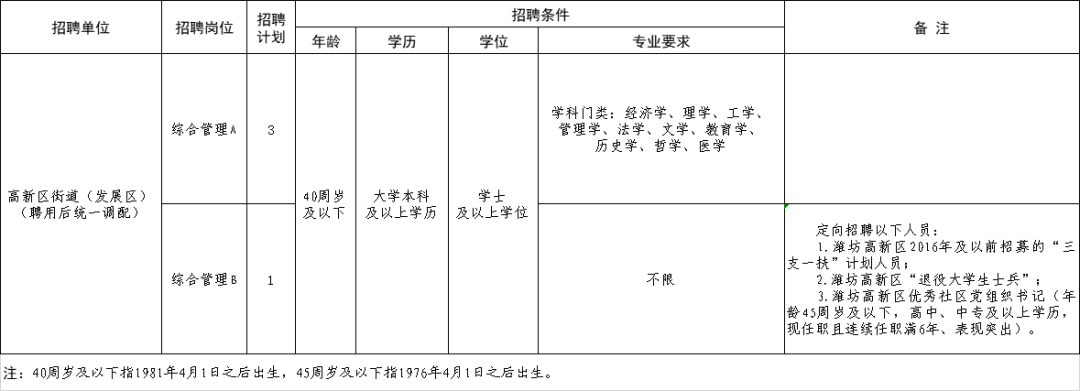 潍坊